PHYS 201	  Bernoulli’s Principle	                 Name:__________________________1. Define pressure.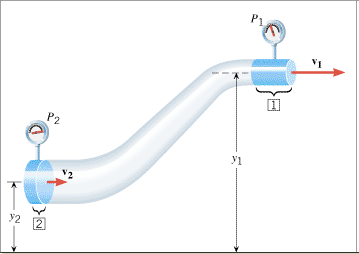 2. Describe each of the terms in the Bernoulli’s equation below. P =_____________________________	ρ = _________________________v =_____________________________	y = _________________________g = _____________________________3. What is the unit for the term ρgy in the Bernoulli’s equation?4. An airplane wing is designed so that the speed of the air across the top of the wing is 251 m/s when the speed of the air below the wing is 225 m/s. The density of the air is 1.29 kg/m3. What is the lifting force on a wing of area 24.0 m2?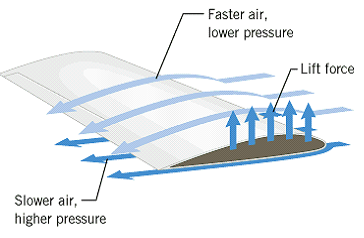 